Udělej něco pro své okolí!Být dobrovolníkemCharitaCharita krátkodobá i dlouhodobáCharita a její druhy________________________________________________________Udělej něco pro své okolíZajímat se o své okolí, zapojit se do dobrovolnické činnosti by mělo být součástí našeho běžného života.Udělejte si brainstorming nápadů – komu a jak můžeme pomoci. Zkuste se vcítit do situace dané cílové skupiny, zda by pro ně byla aktivita opravdu prospěšná a zajímavá, inspirujte se internetem a již existujícími aktivitami.Komu?								Jak?……………………………………….					…………………………………………………………………………………….					…………………………………………………………………………………….					…………………………………………………………………………………….					……………………………………………Vytvořte týmy, vyberte si jednu aktivitu, kterou byste chtěli realizovat, a zkuste si odpovědět na následující otázky:Proč to budeme dělat?Jak dlouho to bude trvat?Koho k tomu potřebujeme?Co k tomu potřebujeme? (zdroje, materiál, čas)Navrhněte harmonogram a rozdělte si úkoly:Aktivity, které nás inspirovaly: (co podobného se realizuje pravidelně nebo se realizovalo) Autor: Tomáš Botlík Nuc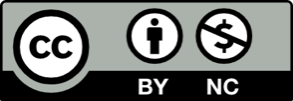 Toto dílo je licencováno pod licencí Creative Commons [CC BY-NC 4.0]. Licenční podmínky navštivte na adrese [https://creativecommons.org/choose/?lang=cs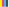 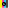 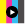 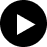 